Antrag auf Förderung einer Fortbildung durch den 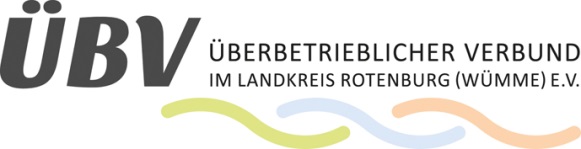 Überbetrieblichen Verbund im LandkreisRotenburg (Wümme) e.V.Geschäftsstelle des ÜBVNeue Str. 22 27432 Bremervörde info@frauenundwirtschaft-lkrow.de	Anschrift des Verbundbetriebes:FirmennameAnschrift	___________________________________________Mail:___________________________________FON:___________________________Ansprechpartner*inInhalt der Fortbildung:______________________________________________________________________________Geplanter Beginn: _______________________  Ende:   ___________________Referent*in:________________________________Kosten	€__________________Fortbildung für:__________________________________    _______________________________________                                     Name                          Vorname                                      Funktion im BetriebWiedereinstieg nach  ____ -monatiger Elternzeit/ PflegezeitHiermit wird die Vollständigkeit und Richtigkeit der erfolgten Angaben versichert.________________________		             __________________________Ort, Datum					Unterschrift Antragsteller*in Bitte schicken Sie diesen unterschriebenen Antrag mind. 2 Monate vor Beginn der Fortbildung zurück.Nach Prüfung durch den Vorstand erhalten Sie eine Rückmeldung bzw. Ihre Förderzusage.Nach der Förderzusage reichen Sie uns bitte den quittierten Rechnungsbeleg ein und teilen uns Ihre Bankverbindung mit.Förderung bis zu max. 500,00 € pro Verbundbetrieb pro Jahr für die Fortbildung von Wiedereinsteiger*innen.Die Anträge werden nach Reihenfolge des Eingangs bearbeitet.Es besteht auf diese Förderung kein Rechtsanspruch.